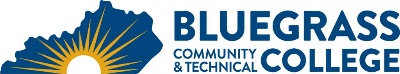 Program Coordinator: Antonio Barber	E-mail: antoniob.barber@kctcs.edu		Phone: 859-246-6720Program Website: https://bluegrass.kctcs.edu/education-training/program-finder/electrical-technology.aspx Student Name:		Student ID: Students must meet college readiness benchmarks as identified by the Council on Postsecondary Education or remedy the identified skill deficiencies. Graduation Requirements:Advisor Name	__________________________________	Advisor Contact	________________________________First SemesterCr. Hrs.TermGradePrerequisitesNotesELT 110 Circuits I 5Math placement for MAT 126 or higherTechnical Elective3Total Semester Credit Hours8Total Certificate Credit Hours825% or more of Total Certificate Credit Hours must be earned at BCTCGrade of C or higher in each course required for the certificateAdditional InformationStudents must complete MAT 065 or 075 or demonstrate an equivalent placement level before enrolling in an ELT class.The Technical Elective can be any BRX, CAD, CMM, EET, ELT, IET, IMT, or other course approved by the Electrical Technology Program Coordinator.